Государственное бюджетное общеобразовательное учреждениеЦентр образования № 170Колпинского района Санкт-ПетербургаФизикаПромежуточная аттестация за 10 классФорма аттестации - итоговая контрольная работаВариант№11.Звуковой сигнал, отразившись от препятствия, вернулся обратно к источнику через 5 с после его  испускания. Каково расстояние от источника до препятствия, если скорость звука в воздухе 340 м/с?1)850 м     2)425 м    3)3400 м    4)1700 м2. Мяч, неподвижно лежавший на полу вагона поезда, движущегося относительно Земли, покатился назад против хода поезда. Это произошло в результате того, что скорость поезда относительно Земли1)увеличилась  2)уменьшилась  3)не изменилась    4)изменилась по направлению3. Установите соответствие:А.Сила                             1.м/с2Б.Ускорение                    2.ПаВ.Импульс                       3.Н                                               4. кг м/с4. В вашем распоряжении динамометр и линейка. Растянув пружину динамометра на 5 см, Вы обнаружили, что его показания равны 2 Н. Какова жёсткость пружины динамометра?1)0,1 Н/м    2)0,4 Н/м   3)10 Н/м   4)40 Н/м5. Участок цепи состоит из четырех последовательно соединенных резисторов, сопротивления которых равны r, 2r, 3r и 4r. Каким должно быть сопротивление пятого резистора, добавленного в этот участок последовательно к первым четырем, чтобы суммарное сопротивление участка увеличилось в 3 раза?1)10r   2)20r   3)30r   4)40r6. Внутренняя энергия идеального газа при повышении его температуры1)увеличивается     2)уменьшается     3) не изменяется7. Каково внутреннее сопротивление источника тока с ЭДС, равной 10 В, если при подключении к нему резистора с сопротивлением 4 Ом в электрической цепи течет ток 2 А?     /Представить решение задачи/1)9 Ом    2)5 Ом    3)4 Ом   4)1 Ом8. Сколько времени длится молния, если через поперечное сечение ее канала протекает заряд 30 Кл, а сила тока в среднем равна 24 кА? /Представить решение задачи/1)0,00125 с    2)0,025 с     3)0,05 с     4)1,25 с9. Два точечных заряда притягиваются друг к другу только в том случае, если заряды1)одинаковы по знаку и по модулю2)одинаковы по знаку, но обязательно различны по модулю3)различны по знаку и любые по модулю4)различны по знаку, но обязательно одинаковы по модулю10. Если длину медного провода и напряжение между его концами увеличить в 2 раза, то сила тока, протекающего через провод,1)не изменится  2)уменьшится в 2 раза  3)увеличится в 2 раза  4)увеличится в 4 разаВариант№21. Мальчик на санках съезжает равноускоренно по прямой со снежной горки. Скорость санок в конце спуска 10 м/с. Время спуска 20 с. Каково ускорение движения мальчика на санках? Спуск начинается из состояния покоя.1)0,05 м/с2       2)0,1 м/с2       3)0,5 м/с2        4)5 м/с22. Если массу груза пружинного маятника увеличить в 4 раза, то частота его колебаний1)увеличится в 2 раза  2) уменьшится в 2 раза  3)увеличится в 4 раза  4)уменьшится в 4 раза3.Установите соответствие:А. Энергия             1.ВтБ. Мощность          2.ВВ.Заряд                   3.Дж                                 4.Кл4. С аэростата, зависшего над Землёй, упал груз. Через 10 с он достиг поверхности Земли. На какой высоте находился аэростат? Сопротивление воздуха пренебрежимо мало  ./Представить решение задачи/1)50 м      2)100 м      3)500 м    4)1000 м5. Абсолютная температура тела равна  300 К.  По шкале Цельсия она равна1) – 27С      2)27С     3)300С    4)573С6. Идеальный газ получил количество теплоты 300 Дж, и внутренняя энергия газа увеличилась на 100 Дж. При этом1) газ совершил работу 400 Дж   2)газ совершил работу 200 Дж   3) над газом совершили работу 100 Дж    4) над газом совершили работу 400 Дж7. Как изменится энергия электрического поля конденсатора, если напряжение на его обкладках увеличить в 2 раза?1)не изменится   2) увеличится в 2 раза    3)увеличится в 4 раза  4)уменьшится в 2 раза8. Парциальное давление водяного пара в воздухе при 20С равно 0,466 кПа, давление насыщенных водяных паров при этой температуре 2,33 кПа. Относительная влажность воздуха равна          1)10%     2)20%     3)30%     4)40%.         /Представить решение задачи/9. На рисунке показан участок цепи постоянного тока, содержащий 3 лампочки накаливания. Если сопротивление каждой лампочки 21 Ом, то сопротивление всего участка цепи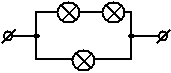 1)63 Ом     2)42 Ом   3)14 Ом   4)7 Ом10. Точечный положительный заряд q помещен между разноименно заряженными шариками (см. рисунок). Куда направлена равнодействующая кулоновских сил, действующих на заряд q?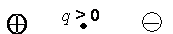 вправо   2)вниз    3)вверх    4)влевоКритерии оцениванияСоотношение отметка/балл:«5»-18б«4»- от 14 до 17б«3»-от 11до 13 б«2»- менее 11бОБСУЖДЕНОна МО учителей ______________ ГБОУ Центра образования № 170Колпинского района Санкт-Петербурга         протокол   №    от    2019 г.ПРИНЯТО Решением  педагогического советаГБОУ Центра образования № 170Колпинского района Санкт-Петербурга         протокол   №    от   2019 г.Председатель  педагогического совета_____________________ К.В.ЛевшинУТВЕРЖДАЮДиректор ГБОУ Центра образования  № 170Колпинского районаСанкт-Петербурга______________  К.В.Левшин Приказ №   от  .2019 г.АБВАБВвариант12345678910Итого 12б1б3б2б2б1б3б2б1б1б18б21б2б3б3б1б1б1б2б3б1б18б